Adventsingen„Auf, auf es kommt der Tag“Pfarrkirche EugendorfSamstag, 3. Dezember 202219:00 Uhr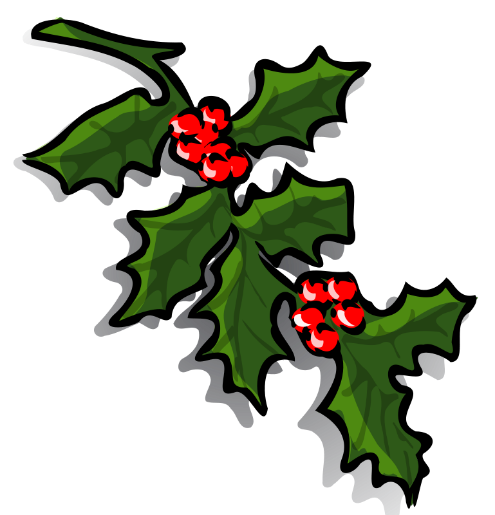 Mitwirkende:              Salzburger Männerquintett       Reitbauer Klarinettenmusi       Imma die Gleichn       Volksliedchor Eugendorf       Texte: Heidi HoferVeranstaltung des Volksliedchores EugendorfFreier Eintritt, Spenden werden jedoch gerne angenommenGesamtleitung: Peter Gugganig